BİGEP  PROJESİ KAPSAMINDA  İNGİLİZCE DERSİ AYLIK  RAPOR FORM 											5.RAPOR											NİSANBAHÇELİEVLER SAADET ÖZDEMİR MESLEKİ VE TEKNİK ANADOLU                                                  LİSESİ   MÜDÜRLÜĞÜNE 				                         		                                                       ŞANLIURFA          Okulumuzun İngilizce derslerinde başarıyı iyileştirme geliştirme projesi kapsamında Şubat ayında yapmış olduğumuz bir aylık faaliyetle ilgili hususlar aşağıda belirtilmiştir.          Bilgilerinizi ve gereğini arz ederim.          Okulumuzun İngilizce derslerinde başarıyı iyileştirme geliştirme projesi kapsamında Nisan ayında 9. Sınıf İngilizce dersinde işlenen üniteyle ilgili öğrencilere farklı kültürleri ve yerleri tanımak ve tanıtmak amacıyla öğrenciler araştırma yapıp gruplar halinde veya bireysel olarak sunum hazırlamışlardır. Bunlara ek olarak poster de hazırlandı.ÖYKÜ KARGIN İNGİLİZCE ÖĞRETMENİ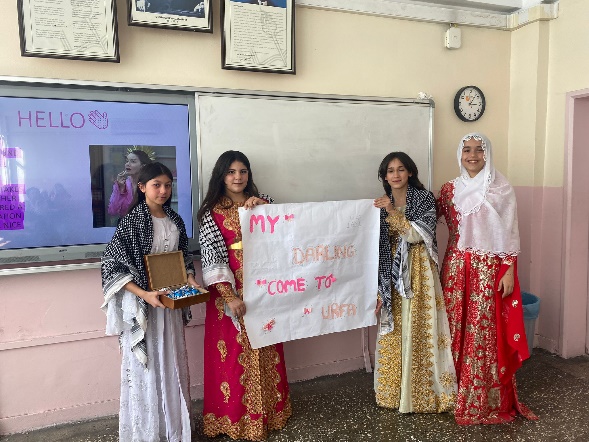 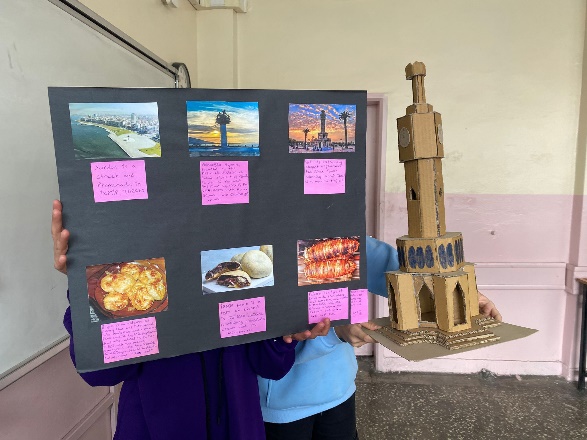 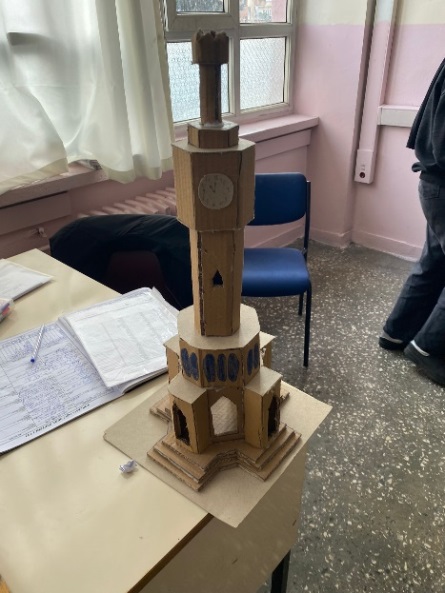 